Technology in Teaching2018-2019 Faculty Fellowship Brittany WeissReal Experience. Real Success. Challenge 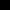 Promo VideoTask 1 Level 1: InfographicsTask 1 Level 2: Audio & VideoTask 2 Level 1: General Accessibility Task 2 Level 2:  Video & Audio Accessibility Task 3 Level 1: PlayPositTask 3 Level 2: Quizzes & Mastery Based LearningWinners Announcement Video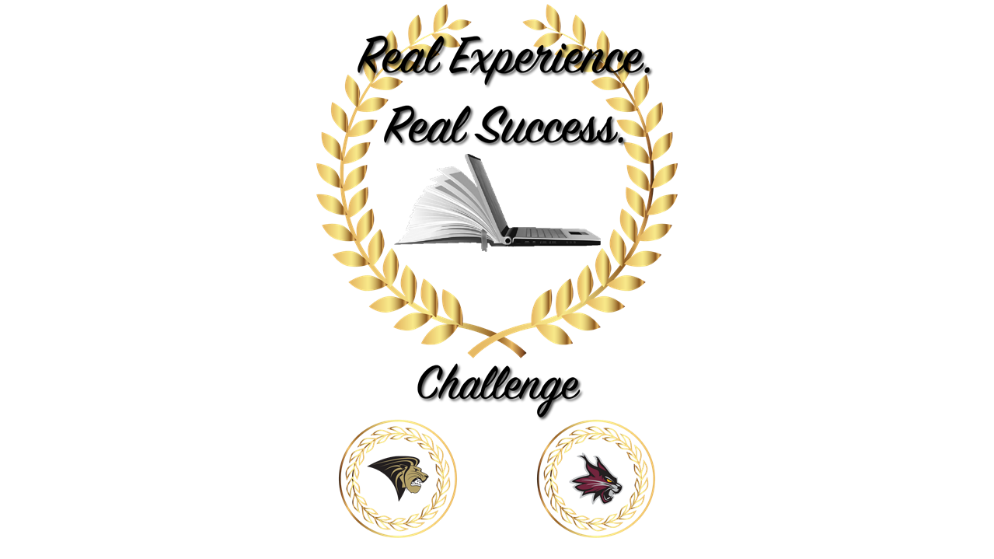 